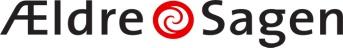 Distrikt Temadag 
om frivillige aftaler og ansvarsforsikringerOnsdag den 13. november 2019 i Snorresgade 17-19.
lokale nr. 37 i Campus på 1. sal09.00  	Morgenkaffe, te og brød09.30	Velkomst, formål og rammer		v/Dan Jønsson 09.35	frivillige aftaler og ansvarsforsikringer	v/Jesper Holst     It.konsulent11.00	Pause				11.20	Erfaringer med Iphone og Ipod	         v/Carsten Sjøholm fra Fredriksberg afd.12.00	Frokost12.20	Opsamling og tak for idag		v/Dan Jønsson 12.30 	Frokost for dem der ønsker det, og har tilmeldt sig til dette.Tilmelden hos Dan Jønsson (Husk! navn-afdeling) Sidste tilmelding torsdag d. 3. oktober 2019. Husk! at give besked om du deltager i frokosten.HUSK! at melde fra, hvis du bliver forhindret i at komme. (gælder kun for dem der er tilmeldt)
For ellers skal din lokalafdeling dække udgiften for din forplejning. 	IT-koordinatorgruppen Lis Elholm, Preben Hansen og Dan Jønsson